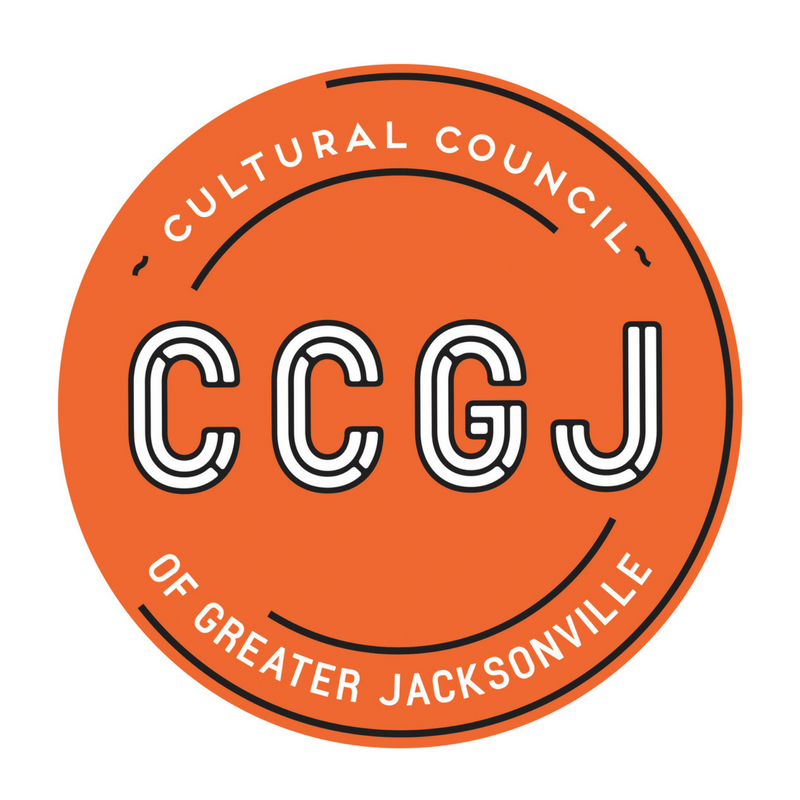 Cultural Council of Greater JacksonvilleTransition Team MinutesJuly 16, 2018, 3:00pmTimes Union Center for the Performing Arts300 Water St., Suite 201, Jacksonville FL 32202PresentBoard Members - Ann Carey, Bill Ferry, Claudia Baker, Dave Engdahl, Jannet Walker FordStaff – Tony AllegrettiDiscussionMs. Ann Carey, Transition Team Lead, called the meeting to order at 3;05 p.m.Discussion continued on the Succession Planning Decision Template and the job description provided by Mr. Dave Engdahl was discussed. The discussion turned to a risk assessment of the organization, both inward and outward facing.Actions:Ms. Claudia Baker will document and send out the discussion regarding the organizational risk assessment as a white paper, to include:  financial picture, lack of successor, lack of development skillset in board and staff, silos of APP and CSG organization (no cross-training), possibility for the need for an interim director.Ms. Carey will massage the job description per the discussion of the team and send it out to the team.The next meeting will be scheduled and noticed for Monday, July 30, 2018 from 3-5pm.Public CommentNo public comments were made.AdjournmentThe meeting was adjourned at 5:10pm.